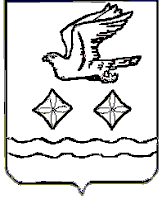 АДМИНИСТРАЦИЯГОРОДСКОГО ОКРУГА СТУПИНОМОСКОВСКОЙ ОБЛАСТИПОСТАНОВЛЕНИЕ________________№_________________г. СтупиноВ соответствии с Федеральным законом от 06.10.2003 №131-ФЗ «Об общих принципах организации местного самоуправления в Российской Федерации», уставом городского округа Ступино Московской области, решением Совета депутатов городского округа Ступино Московской области от 22.08.2019 №323/30 «Об утверждении Порядка установления тарифов на услуги (работы), предоставляемые (выполняемые) муниципальными предприятиями и учреждениями городского округа Ступино Московской области», уставом муниципального автономного учреждения «Детский оздоровительный лагерь санаторного типа круглогодичного действия «ОКА» городского округа Ступино Московской области, решением комиссии по ценам и тарифам администрации городского округа Ступино Московской области от 03.03.2023ПОСТАНОВЛЯЮ:1. Установить тарифы на платные услуги, оказываемые муниципальным автономным учреждением «Детский оздоровительный лагерь санаторного типа круглогодичного действия «ОКА» городского округа Ступино Московской области (Приложение).2. Признать утратившим силу постановление администрации городского округа Ступино Московской области от 09.03.2022 №690-п «Об установлении тарифов на платные услуги, оказываемые муниципальным автономным  учреждением «Детский оздоровительный лагерь санаторного типа круглогодичного действия «ОКА» городского округа Ступино Московской области».3. Опубликовать настоящее постановление в установленном порядке и разместить на официальном сайте администрации, Совета депутатов и контрольно-счетной палаты городского округа Ступино Московской области.4. Контроль за исполнением настоящего постановления возложить на заместителя главы администрации городского округа Ступино Московской области Цапову С.В. и на заместителя главы администрации городского округа Ступино Московской области – председателя комитета культуры и молодежной политики Калинину Ю.Ю.Глава городского округа СтупиноМосковской области							       С.Г. МужальскихПриложениек постановлению администрации  городского округа Ступино Московской областиот «___»__________ № ________                                      Тарифы на платные услуги,оказываемые муниципальным автономным  учреждением «Детский оздоровительный лагерь санаторного типа круглогодичного действия «ОКА» городского округа Ступино Московской областиОб установлении тарифов на платные услуги, оказываемые муниципальным автономным  учреждением «Детский оздоровительный лагерь санаторного типа круглогодичного действия «ОКА» городского округа Ступино Московской области№ п/пНаименование услугиКоличество днейТарифруб./чел.1Продажа летних оздоровительных путевок (стоимость путевки) с питанием21 день37800-002Предоставление услуг по проживанию граждан на территории учреждения с питанием1 сутки2200-00